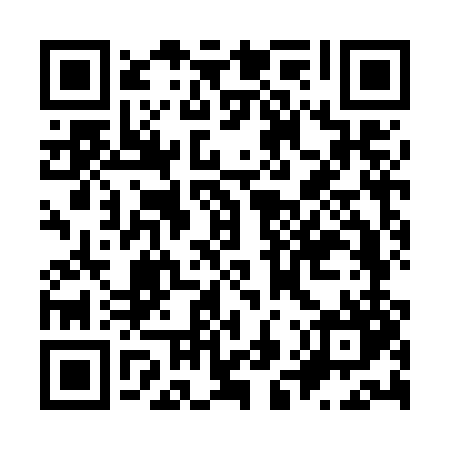 Prayer times for Wangjiang County, ChinaMon 1 Apr 2024 - Tue 30 Apr 2024High Latitude Method: Angle Based RulePrayer Calculation Method: Muslim World LeagueAsar Calculation Method: ShafiPrayer times provided by https://www.salahtimes.comDateDayFajrSunriseDhuhrAsrMaghribIsha1Mon4:426:0312:173:496:327:482Tue4:406:0112:173:496:337:493Wed4:396:0012:163:496:337:504Thu4:385:5912:163:496:347:515Fri4:365:5812:163:496:357:516Sat4:355:5712:163:496:357:527Sun4:345:5512:153:496:367:538Mon4:325:5412:153:496:367:549Tue4:315:5312:153:496:377:5410Wed4:305:5212:153:496:387:5511Thu4:285:5112:143:496:387:5612Fri4:275:5012:143:486:397:5713Sat4:265:4912:143:486:397:5714Sun4:245:4712:143:486:407:5815Mon4:235:4612:133:486:417:5916Tue4:225:4512:133:486:418:0017Wed4:205:4412:133:486:428:0118Thu4:195:4312:133:486:438:0219Fri4:185:4212:123:486:438:0220Sat4:175:4112:123:486:448:0321Sun4:155:4012:123:486:448:0422Mon4:145:3912:123:486:458:0523Tue4:135:3812:123:486:468:0624Wed4:125:3712:113:486:468:0725Thu4:105:3612:113:486:478:0726Fri4:095:3512:113:486:488:0827Sat4:085:3412:113:476:488:0928Sun4:075:3312:113:476:498:1029Mon4:065:3212:113:476:508:1130Tue4:045:3112:103:476:508:12